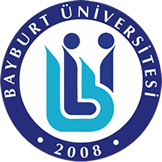 BAYBURT ÜNİVERSİTESİ BİLGİ İŞLEM DAİRE BAŞKANLIĞIWİ-Fİ KULLANICI ADI VE ŞİFRE SIFIRLAMA İSTEK FORMU            Bayburt Üniversitesi bünyesinde bulunan kablosuz wi-fi hizmetine bağlanmak  için kullanmakta olduğum kullanıcı adı ve şifre bilgilerimi unutmuş bulunmaktayım. Wi-fi şifremin restart edilip bana bildirilmesini talep etmekteyim.Wi-fi Kullanıcı Adı 		:Kurum Sicil No			:TC Kimlik No			:Kadro Tipi			:					Akademik					İdari					Sözleşmeli			 		DiğerÇalıştığı Fakülte / Yüksekokul / Enstitü	:Çalıştığı Bölüm / Birim		:Kadro Unvanı			:Adı				:Soyadı				:Doğum Yeri			:Doğum Tarihi			:Göreve Başlama Tarihi   		:Cep Telefon No (Zorunlu)       	:E-mail Adresi                                       :Yukarıdaki bilgilerin tarafıma ait olduğunu beyan eder wi-fi kullanıcı adı ve şifremden doğacak her türlü sorumluluğu kabul ederim.           Tarih										İmza………/………./……….								………………………………….Kullanıcı Şifre Restart Eden Personel ve İmzası         ………………………………………………………………………                               İMZA                                                                             ONAY                                                                                      